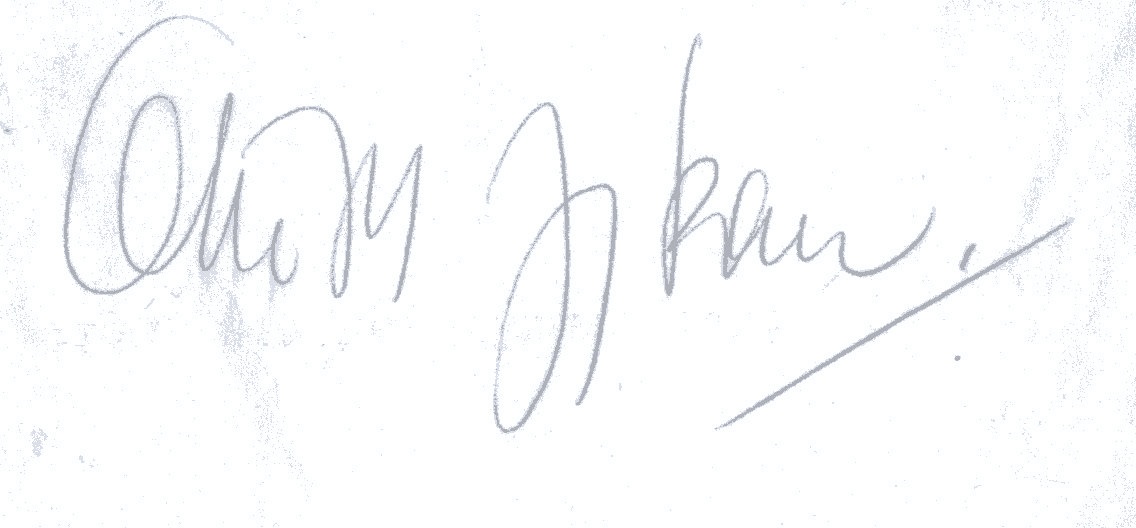 Otto Matthäus Zykan (1935 – 2006)2. Violinkonzert „Da drunten im Tale“2004/Revision 2005Solovioline1. Flöte/Piccolo2. Flöte/AltflöteOboeKlarinette BBass-Klarinette B1. Fagott2. Fagott/KontrafagottHorn FTrompete CPosauneTuba4 Schlagzeuge,2 PaukenHarfe8 Violinen6 Violen5 VioloncelliCopyright Irene Suchy mail@irenesuchy.org